BIO-DATA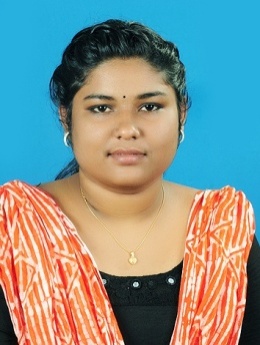     			ALEENA JOSE                           PUNNACKAL (H)                                      UDUMBANNOOR P.O.                                      THODUPUZHA, IDUKKI DISTRICT                                      KERALA, INDIA PIN: 685595                                      MOB : +917559836313, +919961724924                                    Email ID : aleena20894@gmail.comOBJECTIVEI am looking for a position that will give me an opportunity to enhance my skills and provide me to grow in helping the society by the maximum utilization of my conceptual knowledge, which I gained through my education and experience.WORK EXPERIENCEChaitanya Institute for mental health, Pune.                                                      		   01 July 2017 - 25 July 2017Trainee•Understand the signs and symptoms of different psychiatric disorders.•Participate in individual counseling.•Take awareness classes.•Individual assessment.•Group activities.Sanjivani Psychosocial Rehabilitation Centre, Nedumkunnam, KottayamTrainee•Study case histories.•Conduct group activities.•Journal discussions.•Home visits.•Conduct awareness classes and seminars.     01 March 2017 - 29 March 2017Amala Institute of Medical Sciences, Trissur                                                        		      31 Oct 2016 - 26 Nov 2016Trainee•Palliative home visits.•Group activities.•Conduct health awareness programs on different health days.•Psycho social and financial assessment.Mother and Child foundation, Painkulam                                                                		       07 Apr 2016 - 10 May 2016Trainee•Analyze case histories.•Conduct group activities and community programs.•Take awareness classes.•Conduct individual sessions with inmates.EDUCATIONSt. Joseph's College Moolamattom, kerala.                                                                                                          2015 - 2017MSW. 76% (CGPA 3.02)Medical & Psychiatry.New Man College Thodupuzha, Kerala                                                                                                   		   2012 - 2015BSC. 75%Botany.St.Joseph's HSS Karimannoor, Kerala                                                                                            		   2010 - 2012Plus Two 80%BiologySt.Joseph's HSS Karimannoor, Kerala                                                                                                    		       - 2010SSLC 82%SKILLS•MS office•Internet.PERSONAL DETAILSName      : Aleena JoseD.O.B      : 20-08-1994Sex         : Female Religion : Christian Nationality : IndianACHIEVEMENTSParticipated National Seminar and social work students’ meet in B.C.M. College Kottayam.Participated National Seminar on Person Centered Approach in Management of disabilities.Conducted a research on “Adjustment  Of Tribal Adolescents”Participated in the social work research survey – “Cancer free Bio Kuttanad”INTERESTS•Medical and Psychiatric Social Work•Teaching and School Social Work•Counseling and Guidance•Administration and ManagementREFERENCES1.Mr.Manu KurianFaculty of Social Work Dept. St.Joseph's College Moolamattom Phone:98466531962.Fr.Lijo Kochuveettil Faculty of Social Work Dept. St.Joseph's College Moolamattom Phone:9747407328